Министерство здравоохранения Свердловской областиГосударственное бюджетное профессиональное образовательное учреждение«Свердловский областной медицинский колледж»МЕТОДИЧЕСКОЕ ПОСОБИЕ ДЛЯ ВНЕАУДИТОРНОЙ (САМОСТОЯТЕЛЬНОЙ) РАБОТЫ.Контролирующий блок (вопросы, задания в тестовой форме, задачи) ДИАГНОСТИКА ХИРУРГИЧЕСКИХ БОЛЕЗНЕЙМДК 02.02. ЛЕЧЕНИЕ ПАЦИЕНТОВ ХИРУРГИЧЕСКОГО ПРОФИЛЯДля студентов  специальности 31.02.01 Лечебное делоСПО углубленной подготовки(очная форма обучения)Екатеринбург, 2020Министерство здравоохранения Свердловской области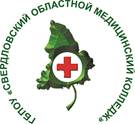                 Государственное бюджетное профессиональное образовательное учреждение«Свердловский областной медицинский колледж»СБОРНИК ЗАДАНИЙ В ТЕСТОВОЙ ФОРМЕДИАГНОСТИКА ХИРУРГИЧЕСКИХ БОЛЕЗНЕЙМДК 02.02. ЛЕЧЕНИЕ ПАЦИЕНТОВ ХИРУРГИЧЕСКОГО ПРОФИЛЯДЛЯ СТУДЕНТОВ СПЕЦИАЛЬНОСТИ 31.02.01 ЛЕЧЕБНОЕ ДЕЛО(СПО углубленной подготовки)2019Рассмотрено и одобрено на заседании № 3 Центрального методического совета колледжа 10  октября  2019 г.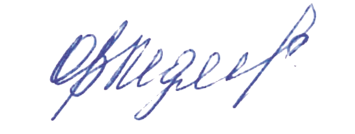 Председатель ЦМС_______________О.В. Ледянкина, к.фарм.н.Сборник заданий в тестовой форме Диагностика хирургических болезней МДК 02.02. Лечение пациентов хирургического профиля для студентов специальности 31.02.01 Лечебное дело ( углубленной подготовки) включает задания сборника тестов, предназначенного для подготовки к экзамену Диагностика хирургических болезней МДК 02.02. Лечение пациентов хирургического профиляТЕСТОВЫЕ ЗАДАНИЯ1. Симптом перемежающейся хромоты характерен для:А) варикозного расширения вен нижних конечностейБ) облитерирующего эндартериитаВ) повреждения седалищного нерва Г) переломов костей нижних конечностей 2.  Симптом Ситковского наблюдается при:А) остром холецистите Б) остром аппендицитеВ) почечной коликеГ) остром панкреатите 3.  Острая непроходимость кишечника проявляется:А) схваткообразными болями в животе Б) острой кинжальной болью в животеВ) ноющими болями в животе Г) частым жидким стулом 4.  Характерным для острого аппендицита является симптом:А) ОртнераБ) Щёткина-БлюмбергаВ) Мерфи Г) Пастернацкого 5. Наиболее информативным методом диагностики абсцесса Дугласова пространства является:А) лапароскопия Б) ректальное исследованиеВ) обзорная рентгеноскопия брюшной полости Г) лапароцентез 6.  Гастродуоденальное кровотечение после многократных приступов рвоты характерно для: А) синдрома Меллори-Вейса Б) синдрома мальабсорбции В) интоксикационного синдрома Г) паранеопластического синдрома 7. Защитное мышечное напряжение мышц передней брюшной стенки характерно для:А) перитонита Б) почечной колики В) эзофагита Г) гастрита 8. Наличие пупочной грыжи определяется:А) визуально и пальпаторно Б) рентгенологически и пальпаторно В) только визуально Г) с помощью магнитно-резонансной томографии 9. Осмотр варикознорасширенных вен нижних конечностей производят в положении:А) стоя Б) лежа на спине В) лежа на животе Г) с приподнятыми ногами 10. Шум плеска (симптом Склярова) появляется при: А) кишечной непроходимости Б) аппендицитеВ) гастрите Г) язвенной болезни желудка 11. Маршевая проба Дельбе-Пертеса является пробой на проходимость: А) глубоких вен нижних конечностей Б) пищевода В) артерий нижних конечностей Г) кишечника 12. Появление боли при поколачивании ребром ладони по реберной дуге над печенью характерно для симптома: А) Ортнера Б) Образцова В) Воскресенского Г) Ровзинга 13. При симптоме Щёткина-Блюмберга боль: А) усиливается в момент отнятия руки от брюшной стенки при пальпации Б) усиливается при надавливании на переднюю брюшную стенку В) постоянно одинаково выраженаГ) усиливается при пальпации пациента в положении стоя 14. Для ущемленной грыжи характерно следующее: А) ранее вправимое грыжевое выпячивание не вправляется, резко болезненно Б) исчезновение печеночной тупостиВ) опоясывающая боль Г) грыжевое выпячивание свободно вправляется15. Характер и локализация болей при классическом течении острого аппендицита: А) постоянные, сильные боли в правой подвздошной области Б) постоянные, резкие боли в правом подреберье В) опоясывающие, тупого характера Г) кинжальные в эпигастрии 16. К методу исследования у пациента с острым панкреатитом относится определение в крови уровня: А) амилазы Б) общего белка В) мочевины Г) гематокрита 17. Достоверным признаком перитонита является: А) симптом раздражения брюшины Б) рвота В) неотхождение газов и калаГ) болезненность живота при пальпации 18. При остром аппендиците характерно положение больного лежа на:А) правом боку Б) левом боку В)спине
Г) животе 19. Местным симптом эритематозной формы рожи является: А) гиперемия кожи с четкими границами по типу языков пламени Б) инфильтрация с цианотичным оттенком кожиВ) депигментация участка кожи Г) очаг цианоза 20.  Симптом флюктуации при гнойных поражениях кожи характеризуется:А) размягчением в центре инфильтрата Б) крепитацией при пальпации В) судорожным сокращением мимических мышц Г) появлением пузырей на гиперемированной коже 21.  Гидраденит чаще локализуется: А) в подмышечной ямке Б) в паховой складке В) на задней поверхности шеи Г) на передней поверхности бедра22.  Кровотечение из варикозно-расширенных вен пищевода и желудка можно диагностировать с помощью: А) фиброгастродуоденоскопии Б) ультразвукового исследования В) обзорной рентгеноскопии Г) компьютерной томографии 23. При наличии показаний для оперативного вмешательства пациенту необходимо: А) разъяснить цель, эффективность операции, успокоить Б) выписать из стационара В) заставить его согласиться Г) ничего не говорить 24. Потенциальная проблема пациента после наложения гипсовой иммобилизации:А) нарушение кровообращения Б) общее повышение температуры В) зябкость конечности Г) повышение артериального давления25. Бритье операционного поля перед экстренной операцией осуществляется: А) непосредственно перед операцией в санитарной комнате Б) на операционном столеВ) не производится Г) за 12 часов до операции26.  Вид санитарной обработки, выполняемой перед экстренной операцией:А) частичная санитарная обработка Б) полная санитарная обработка В) не осуществляется Г) только бритье операционного поля 27.  Если больной принимал пищу за 40 минут перед экстренной операцией, то следует:А) удалить содержимое желудка через зонд Б) отложить операцию на сутки В) вызвать рвоту Г) ничего не предпринимать 28.  При подготовке пациента к экстренной операции необходимо:А) по назначению врача удалить содержимое желудка через зонд Б) определить рост пациента В) дать стакан сладкого чаяГ) сделать очистительную клизму29. Для борьбы с послеоперационным парезом кишечника не применяют:А) сифонную клизму Б) гипертоническую клизму В) введение в/в гипертонического комплекса Г) введение раствора прозерина п/к 30. С целью профилактики аспирационного синдрома в экстренной хирургии необходимо:А) опорожнить желудок с помощью зонда Б) придать больному положение Тренделенбурга В) положить больного на левый бок Г) вызвать рвоту31. При появлении признаков нагноения послеоперационной раны необходимо: А) снять несколько швов, дренировать рану Б) ввести наркотический анальгетик В) наложить повязку с ихтиоловой мазью Г) наложить сухую стерильную повязку 32. Приоритетная проблема пациента с термической травмой:А) боль в области ожоговой раны Б) озноб В) слабость Г) повышенная температура тела33. После операции по удалению катаракты пациенты должны:А) лежать 2 часа на спине Б) лежать на спине 3 суток В) лежать лицом внизГ) лежать на боку34. Дренаж в гнойную рану вводят для:А) обеспечения оттока отделяемого Б) ускорения эпителизации В) остановки кровотечения Г) произведения тампонады35.  Для защиты кожи вокруг свища используют: А) цинковую пастуБ) 3% раствор перекиси водорода В) формалин Г) левомеколь 36. Перед экстренной операцией очистительная клизма: А) противопоказана Б) ставится в любое время В) ставится за 1 час Г) ставится непосредственно перед операцией37. При перитоните необходимо:А) холод на живот, госпитализировать Б) ввести но-шпу, грелку на живот В) ввести атропин, оставить домаГ) новокаин внутрь, грелку на живот38. Мероприятиями неотложной помощи при термических ожогах 3-4 степени являются:А) обезболивание, сухие асептические повязки на обожженные участки, транспортировка в лечебное учреждение Б) обезболивание, повязки с противоожоговыми аэрозолями, транспортировка в лечебное учреждение В) обезболивание, холодные влажные повязки, транспортировка в лечебное учреждение Г) обезболивание, мазевые повязки, транспортировка в лечебное учреждение 39. Методикой обработки химического ожога на доврачебном этапе является:А) промывание обожженного участка холодной водой в течение 15-20 минут, сухие асептические повязки Б) промывание обожженного участка холодной водой в течение часа, сухие асептические повязки В) промывание обожженного участка холодной водой, повязки с противоожоговыми аэрозолями Г) водой не промывать, обработать обожженный участок вазелиновым маслом, сухие асептические повязки40.  Первая помощь при закрытом вывихе: А) транспортная иммобилизация Б) наложение давящей повязки В) тепло на место повреждения Г) асептическая повязка41. Кровохарканье при травме грудной клетки свидетельствует о повреждении: А) легкого Б) плевры В) сердцаГ) органов брюшной полости42. Подкожная эмфизема грудной клетки указывает на:А) повреждение плевры и легкого Б) повреждение перикарда В) повреждение сосудисто-нервного пучка Г) интерпозицию мягкими тканями 43. Симптом, определяющийся в токсической стадии перитонита:А) признаки развивающегося пареза кишечника Б) острая боль в животеВ) боль в правой подвздошной области Г) нормальная температура тела 44. Гемоторакс – это скопление крови в:А) плевральной полостиБ) капсуле сустава В) околосердечной сумке Г) брюшной полости 45.  Площадь поражения передней поверхности туловища составляет ( _ %):А) 18 Б) 9 В) 15 Г) 20 46. Наиболее характерным симптомом при перфоративной язве желудка и 12-перстной кишки является симптом:А) Щеткина-Блюмберга Б) Воскресенского В) Образцова Г) Кохера 47. Для острого аппендицита не характерен симптом:А) Курвуазье Б) Щеткина-Блюмберга В) Ровзинга Г) Образцова 48. Площадь ладонной поверхности кисти человека составляет ( _%):А) 1 Б) 2 В) 9Г) 1849. Для шока I степени характерно артериальное давление ( _ мм. рт. ст.):А) 90-100 Б) 60-80 В) ниже 60 Г) 100-120 50. Для ожога II степени характерно: А) отслойка эпидермиса - образование пузырей Б) гиперемия кожи В) гибель всех слоев дермыГ) некроз кожи 51. Для ожога III Б степени характерно: А) некроз всех слоев дермы Б) омертвление поверхностных слоев кожиВ) отслойка эпидермиса Г) некроз кожи и расположенных под ней тканей 52. Площадь ожога головы и шеи у взрослого человека составляет ( _%): А) 9 Б) 5 В) 12 Г) 15 53. Ожоговый шок развивается уже при площади поражения ( _%): А) 10-20 Б) 5-10 В) 20-30 Г) 30 54. Ожог верхних дыхательных путей соответствует ожогу поверхности тела: А) 15%Б) 10% В) 5%Г) 20%55. Парадоксальное дыхание при переломах ребер свидетельствует о:А) наличии окончатого перелома ребер Б) наличии гемоторакса В) наличии пневмотораксаГ) наличии гемопневмоторакса 56.  Достоверный признак перитонита: А) симптомы раздражения брюшины Б) болезненность живота при пальпации В) неотхождение газов и кала Г) рвота 57. Основной признак желудочного кровотечения: А) рвота кровью, сгустками, коричневой массой по типу кофейной гущи Б) бледность, общая слабость В) тахикардия, гипотензия Г) головокружение, боли в эпигастральной области 58. Симптомом раздражения брюшины является:А) Щеткина-БлюмбергаБ) Ситковского В) Образцова Г) Мейо-Робсона 59. При определении площади ожога по правилу «девятки» задняя поверхность туловища составляет ( __%): А) 18 Б) 2 В) 9 Г) 2760. При ущемленной грыже наблюдается: А) напряжение и болезненность грыжевого выпячивания, невправимость грыжи, резкая боль, отсутствие передачи кашлевого толчка Б) наличие грыжевого выпячивания, боль, положительная передача кашлевого толчка В) невправимость грыжевого выпячивания, отсутствие боли Г) появление грыжевого выпячивания при кашле, возможность вправления 61. При закрытом пневмотораксе выслушивается:А) ослабление или отсутствие дыхательных шумов Б) амфорическое дыхание В) бронхиальное дыхание Г) жесткое дыхание 62. Свободный газ в брюшной полости определяется при заболевании: А) перфоративная язва желудка Б) аппендицит В) холецистит Г) кишечная непроходимость63. При глубоких ожогах необходимо проводить:А) профилактику столбняка Б) антирабические прививки В) профилактику столбняка + антирабические прививки Г) при воздействии высоких температур прививки проводить не надо 64. При отморожении, начиная со второй степени, пострадавшим: А) проводится профилактика столбняка Б) проводится профилактика столбняка и антирабические прививки В) проводятся антирабические прививки Г) профилактика столбняка не проводится, так как при воздействии низких температур возбудитель погибает 65. На догоспитальном этапе на рану накладывают: А) сухую асептическую повязку Б) повязку с раствором антисептиковВ) повязку, смоченную физиологическим раствором Г) полуспиртовую повязку66. На стороне пневмоторакса перкуторно отмечается: А) высокий тимпанитБ) резкое притупление В) отсутствие изменений Г) укорочение звука 67. Тактикой при напряженном пневмотораксе на догоспитальном этапе является: А) пункция плевральной полости во 2 межреберье Б) срочная госпитализация в пульмонологическое отделение В) срочная интубация трахеи и ИВЛ Г) дренирование в 7 межреберье по заднеаксилярной линии68. Рациональная тактика при закрытой травме живота и подозрении на повреждение внутренних органов на догоспитальном этапе включает: А) срочную госпитализацию в хирургический стационар на фоне поддерживающей инфузионной терапии, обезболивание короткодействующими анальгетиками (фентанил) при сильном болевом синдроме Б) госпитализацию в хирургический стационар после проведения массивной инфузионной терапии В) срочную госпитализацию в хирургический стационар без дополнительных лечебных мероприятий Г) начало инфузионной терапии, вызов специализированной бригады скорой медицинской помощи 69. Рациональная тактика при диффузном перитоните с выраженным интоксикационным синдромом на догоспитальном этапе включает:А) госпитализацию в хирургический стационар на фоне проведения инфузионной терапии кристаллоидами Б) обезболивание, госпитализацию в хирургический стационар В) антибиотики, госпитализацию в хирургический стационар Г) госпитализацию в хирургический стационар без дополнительных лечебных мероприятий 70.  Тактика при острой кишечной непроходимости на догоспитальном этапе включает: А) госпитализацию в хирургический стационар на фоне проведения инфузионной терапии кристаллоидами Б) обезболивание, противорвотные и слабительные препараты, передать «актив» в поликлинику В) сифонную клизму, при отсутствии эффекта - госпитализацию в хирургический стационар Г) госпитализацию в хирургический стационар без дополнительных лечебных мероприятий 71. Тактикой при проникающих ранениях грудной клетки с подозрением на ранение сердца на догоспитальном этапе является: А) обезболивание, окклюзионная повязка, ингаляция кислорода, немедленная эвакуация в больницу Б) вызов специализированной бригады скорой медицинской помощи В) проведение массивной инфузионной терапии до стабилизации гемодинамических показателей пострадавшего, госпитализация в реанимационное отделение Г) незамедлительное начало непрямого массажа сердца, госпитализация в реанимационное отделение 72. Тактика фельдшера при открытых переломах включает: А) остановку кровотечения, внутривенное введение анальгетиков, наложение асептической повязки, транспортную иммобилизацию поврежденной конечности, инфузионную терапию Б) наложение асептической повязки, наложение швов на рану В) закрытую репозицию, наложение асептической повязки Г) транспортную иммобилизацию поврежденной конечности 73. Рациональной тактикой фельдшера при оказании помощи пострадавшему с закрытым переломом, не осложненным шоком, является: А) проведение обезболивания, иммобилизация перелома, транспортировка в стационар Б) максимально быстрая транспортировка в стационар без проведения дополнительных лечебных мероприятий В) проведение обезболивания, иммобилизация переломов, транспортировка в стационар на фоне массивной инфузионной терапии Г) проведение обезболивания, иммобилизация переломов, оксигенотерапия, транспортировка в стационар на фоне массивной инфузионной терапии 74. Рациональной тактикой фельдшера при травматическом шоке является: А) купирование болевого синдрома, инфузионная терапия, ингаляция кислорода, иммобилизация перелома, стабилизации гемодинамики, экстренная эвакуация в стационар под непрерывным контролем за состоянием пострадавшего Б) максимально быстрая транспортировка в стационар без проведения дополнительных лечебных мероприятий В) проведение обезболивания, иммобилизация переломов, транспортировка в стационар Г) проведение массивной инфузионной терапии на месте происшествия до возмещения объема кровопотери, респираторная поддержка, обезболивание, иммобилизация переломов, транспортировка в стационар 75. Рациональная тактика при проникающем ранении живота и выпадении петель кишечника на догоспитальном этапе включает:А) обезболивание, наложение асептической повязки пропитанной физиологическим раствором на выпавшие петли и слабую их фиксацию к туловищу бинтом, без вправления петель кишечника в брюшную полость, инфузионную терапию, госпитализацию в хирургический стационар Б) вправление петли кишечника в брюшную полость, асептическую повязку, госпитализацию в хирургический стационар В) срочную госпитализацию в хирургический стационар без дополнительных лечебных мероприятий Г) введение антибиотиков, наложение асептической повязки с охлаждением, госпитализацию в хирургический стационар76.  Рациональная тактика при острой кишечной непроходимости на догоспитальном этапе включает: А) госпитализацию в хирургический стационар на фоне проведения инфузионной терапии кристаллоидами Б) госпитализацию в хирургический стационар без дополнительных лечебных мероприятий В) сифонную клизму, при отсутствии эффекта- госпитализацию в хирургический стационар Г) обезболивание, противорвотные и слабительные препараты, передать "актив" в поликлинику 77. Рациональной тактикой при остром аппендиците является: А) госпитализация в хирургический стационар без дополнительных лечебных мероприятий Б) холод на живот, обезболивание, госпитализация в хирургический стационар В) холод на живот, спазмолитики, госпитализация в хирургический стационар Г) антибиотики, обезболивание, спазмолитики, "передать актив" в поликлинику 78. Тактика фельдшера, при условии, что прошло более 3-х часов с момента химического ожога пищевода, заключается в том, что промывать желудок:А) нужно Б) не нужно В) иногда можно Г) категорически нельзя 79. Рациональная тактика при легочном кровотечении включает:А) освобождение от стесняющей одежды и санацию дыхательных путей, ингаляцию кислорода, инфузионную терапию, введение гемостатиков и срочную госпитализацию в стационарБ) обезболивание, госпитализацию в хирургический стационар В) начало инфузионной терапии, вызов специализированной бригады скорой медицинской помощи Г) обезболивание, холод на грудную клетку, передачу "актив" в поликлинику 80. Рациональным догоспитальным объемом терапии ожогового шока является: А) обезболивание, инфузионная терапия, асептическая повязка на ожоговую поверхность с охлаждением, оксигенотерапия, госпитализация Б) обезболивание, инфузионная терапия, первичная хирургическая обработка ожоговой поверхности с охлаждением, госпитализация В) обезболивание, асептическая повязка на ожоговую поверхность с охлаждением, оксигенотерапия, госпитализация Г) инфузионная терапия, асептическая повязка на ожоговую поверхность, госпитализация 81. При кровотечении из артерии конечности накладывается: А) кровоостанавливающий жгут выше места повреждения Б) кровоостанавливающий жгут ниже места повреждения В) давящая повязка на место повреждения Г) давящая повязка выше места повреждения82. Тактика фельдшера скорой медицинской помощи при диагностике прободения язвы желудка и 12-перстной кишки: А) экстренная транспортировка пострадавшего в хирургическое отделение лежа на носилках под контролем состояния и гемодинамики Б) введение обезболивающих средств и наблюдение В) при отказе – промыть желудок, обезболить Г) консервативное лечение на дому83. Признаком, отличающим ушиб головного мозга от сотрясения, является: А) наличие очаговой неврологической симптоматики Б) сильная головная боль и рвота В) потеря сознания Г) нистагм84. При подозрении на повреждение костей таза пострадавшего укладывают на:А) щит в положении «лягушки» Б) щит с плотной фиксацией тазового пояса к щиту В) любые носилки в положении «лягушка» Г) щит на живот 85. При подозрении на повреждение тазобедренного сустава, бедренной кости или коленного сустава при наложении шины голеностопный сустав фиксируется:А) только под прямым углом Б) в том положении, в котором он находится В) в положении подошвенного сгибания стопы Г) только под углом в 45 градусов 86. При подозрении на черепно-мозговую травму:А) придать устойчивое боковое положение пострадавшему, холод на голову Б) уложить пострадавшего в положение полуоборота, холод на голову В) оставить пострадавшего в удобном для него положении, холод на голову Г) уложить пострадавшего, свесив его голову с носилок или кушетки, холод на голову 87. Пациента с инородным телом дыхательных путей следует транспортировать в положении: А) сидя или полусидя Б) лежа на животе В) лежа на спине Г) лежа с опущенной головой88. Положение на твердой поверхности с ногами, согнутыми в коленных и тазобедренных суставах, с разведенными бедрами и валиком под коленными суставами, рекомендовано пострадавшим с подозрением на:А) перелом костей таза Б) травму позвоночника В) черепно-мозговую травму Г) перелом нижних конечностей89. Транспортировка больного с перитонитом осуществляется: А) лежа на носилках Б) городским транспортом В) сидяГ) лежа на щите90. В положении «лягушка» необходимо транспортировать пострадавшего с переломом:А) таза Б) бедра В) позвоночника Г) лопаток 91. Транспортировка пострадавшего с переломом ребер выполняется: А) в положении полусидя Б) на спине на жесткой поверхности В) лежа на животе Г) лежа на спине с приподнятым головным концом носилок 92. Транспортировка больного с черепно-мозговой травмой производится: А) лежа, голова фиксирована в горизонтальной плоскости Б) лежа, голова опущена, ноги приподняты В) сидя Г) лежа с поджатыми ногами 93. Подозрение на желудочное кровотечение является показанием для: А) госпитализации в стационар Б) промывания желудка В) направления на амбулаторное лечение Г) назначения анальгетиков 94. При клинической картине «острого живота» больного необходимо: А) экстренно госпитализировать в хирургическое отделение Б) направить на амбулаторное лечение В) оставить дома для дальнейшего наблюдения Г) направить к участковому терапевту 95. Ущемленная грыжа является показанием для: А) экстренной госпитализации в хирургический стационар Б) направления к хирургу по месту жительства В) направления к терапевту по месту жительства Г) направления на дополнительные обследования амбулаторно 96. В позе лягушки транспортируются пострадавшие при подозрении на:А) перелом костей таза Б) проникающее ранение брюшной полостиВ) перелом бедренной кости Г) внутреннее кровотечение 97.  Открытым является перелом кости с: А) раной мягких тканей, сообщающейся с областью перелома Б) образованием обширных фликтен над областью переломаВ) раной мягких тканей, не сообщающейся с областью перелома Г) обширной гематомой поврежденного сегмента конечности 98. Лежа на спине на щите транспортируют пациентов с:А) переломом позвоночникаБ) переломом ребер В) ушибом грудной клетки Г) травмой органов брюшной полости 99. При повреждении шейного отдела позвоночника с целью транспортной иммобилизации используют: А) воротник Шанца Б) шину Дитерихса В) крестообразную повязку Г) кольца Дельбе 100. Характерный признак отморожения II степени:А) образование пузырей Б) некроз всей толщи кожи В) обратимая сосудистая реакцияГ) мраморность кожи 101.  Вероятная причина травматического шока: А) болевой фактор Б) интоксикация В) психическая травма Г) нарушение дыхания 102. Мероприятие первой помощи при синдроме длительного сдавления:А) выше места сдавливания тканей наложить кровоостанавливающий жгут Б) наложить шинуВ) успокоить пострадавшего Г) позвать на помощь 103. При отморожении необходимо: А) устранить фактор холодовой агрессииБ) опросить пострадавшего В) медикаментозно седатировать Г) оценить безопасность 104. Синдром длительного сдавления наблюдается при: А) компрессионной травме Б) отморожении В) аугментации Г) системном васкулите 105. Абсолютный признак перелома: А) патологическая подвижность костных отломков Б) деформация мягких тканей В) отек Г) деформация сустава106. Признаками, характерными для перелома основания черепа, являются: А) все перечисленные признаки Б) кровоизлияние в области век В) общемозговые расстройства Г) истечение спинномозговой жидкости из носа и ушей 107. Основными симптомами внутричерепной гематомы являются все перечисленные, кроме: А) менингеальных симптомов Б) психомоторного возбуждения В) вялых порезов конечностей Г) "светлого" промежутка 108.  Для черепно-мозговой травмы характерны симптомы, кроме: А) тенезмы Б) парезы, параличи В) потеря слуха, зрения, нарушение чувствительности Г) моторная и сенсорная афазия 109. Основными признаками венозного кровотечения являются:А) кровь темно-вишневого цвета, вытекает медленно Б) кровь вытекает медленно, алого цвета В) кровь бьет струей, темно-вишневого цветаГ) кровь алого цвета, вытекает пульсирующей струей 110.  Для артериального кровотечения характерно: А) кровь алого цвета, вытекает пульсирующей струей Б) кровь бьет струей, темного цветаВ) кровь темно-вишневого цвета, вытекает медленно Г) кровь вытекает медленно, алого цвета111. Объем неотложной помощи при открытых переломах костей с повреждением крупных артерий включает: А) наложение жгута, асептической повязки, обезболивание, иммобилизацию, госпитализацию Б) наложение давящей повязки, иммобилизацию, введение обезболивающих средств, госпитализацию В) иммобилизацию, наложение повязки, госпитализацию Г) наложение жгута, обезболивание, госпитализацию 112.  Госпитализация пострадавших с открытым переломом конечности проводится в: А) травматологический стационар Б) нейрохирургический стационар В) общехирургический стационар Г) торакоабдоминальный госпиталь113. При какой степени ожога наступают необратимые изменения в коже:     А) 3Б степени     Б) 2 степени     В) 3А степени     Г) 1 степени114. Мероприятия при появлении признаков нагноения послеоперационной раны:       А) снять швы, вскрыть гнойные затеки, ввести дренажи       Б) наложить повязку с асептическим раствором       В) снять повязку и лечить рану открытым способом, ежедневно кварцевать рану       Г) провести тщательный туалет раны, наложить повязку с левомиколем115. Дать определение флегмоны:      А) Разлитое воспаление клетчатки      Б) гнойное воспаление волосяных фолликулов      В) ограниченное скопление гноя в мягких тканях      Г) скопление гноя в полости сустава116.  Отметьте ранние симптомы столбняка:      А) повышенная потливость, затрудненное глотание, боли и судорожные           сокращения мышц в ране      Б) судороги жевательных мышц      В) сардоническая улыбка      Г) высокая температура тела117.  Возбудителем рожи является:      А) стрептококк      Б) стафилококк      В) кишечная палочка      Г) клостридия118. Какую повязку необходимо наложить пациенту после трепанации черепа:      А) чепец      Б шапочку      В) уздечку      Г) неаполитанскую119. Наиболее характерный симптом перелома основания черепа:     А) истечение ликвора из ушей, носа     Б) симптом «светлого промежутка»     В) расстройства слуха, зрения     Г) широкие зрачки120. Какой порок развития в народе называют «волчья пасть»:      А) незаращение твердого неба      Б) незаращение нижней губы      В) незаращение верхней губы      Г) ассиметрия лица121. Дизурия – это:      А) болезненное затрудненно мочеиспускание      Б) увеличение количества лейкоцитов в моче      В) наличие эритроцитов в моче      Г) белок в моче122. Усиление болей при пальпации в левом позвоночно-реберном углу – это симптом:      А) Мейо-Робсона      Б) Воскресенского      В) Ровзинга      Г) Ситковского123. Столбнячный анатоксин применяется:     А) для активной иммунизации и лечения столбняка     Б) для активной и пассивной иммунизации столбняка     В) для пассивной иммунизации и лечения столбняка     Г) только для лечения столбняка124. Кинжальная боль, холодный липкий пот, положительный симптом Щеткина-Блюмберга характерны для:     А) перфорации полого органа     Б) острого аппендицита     В) заворота кишечника     Г) острого панкреатита125. Наличие в анамнезе погрешностей в диете, алкоголизации, опоясывающий характер болей, неукротимая рвота характерны для:     А) острого панкреатита     Б) острого холецистита     В) тромбоза мезентериальных сосудов     Г) инвагинации кишечника126. Положительный симптом Ортнера:     А) усиление боли при поколачивании по правой реберной дуге     Б) перемещение болей из эпигастрия в правую подвздошную область     В) усиление болей при поколачивании в правом реберно-позвоночном углу     Г) отсутствие пульсации брюшной аорты127.  Помощь пострадавшему при открытом пневмотораксе:     А) полусидячее положение, окклюзионная повязка, катетеризация периферической                  вены, оксигенотерапия, обезболивание, транспортировка в стационар.     Б) тугая повязка, транспортировка в положении лежа     В) микротрахеостомия, оксигенотерапия, госпитализация     Г) асептическая повязка на рану, транспортировка в стационар128.  Тактика фельдшера при ущемленной грыже:     А) холод на живот, госпитализация в положении лежа на носилках     Б) введение спазмолитиков, наблюдение     В) попытка вправления, теплые ванны, спазмолитики     Г) введение промедола, госпитализация129.  Что представляют из себя "знаки тока" после электротравмы:     А) участки сухого некроза различной формы серого или желтого цвета     Б) участки влажного некроза белесоватого цвета, возвышающиеся над кожей     В) древовидно-разветвленные полосы красного цвета     Г) пузыри с гнойным содержимым130. Эпидуральная гематома расположена:     А) над твердой мозговой оболочкой     Б) над сосудистой мозговой оболочкой     В) под сосудистой мозговой оболочкой     Г) в веществе мозга131. При каком виде омертвения на границе некроза и здоровых тканей появляется демаркационный вал:      А) при сухой гангрене      Б) при влажной гангрене      В) при анаэробной инфекции      Г) при гнилостной инфекции132. Для острого панкреатита нехарактерно:                                     А) напряжение мышц передней брюшной стенкиБ) тяжелые водноэлектролитные нарушения                                                                                     В) неукротимая многократная рвота                                     Г) острое начало после алкоголизации133. Временные способы гемостаза включают все, исключая:      А) прошивание сосуда      Б) тампонада раны      В) наложение жгута выше раны      Г) сгибание конечности134. Признак подкожной эмфиземы:      А) крепитация при пальпации     Б) одышка     В) парадоксальное дыхание     Г) нарушения гемодинамики135. У-образная флегмона встречается в области:     А) кисти     Б) стопы     В) предплечья     Г) шеи136. Для развития ожогового шока характерно:     А) все перечисленное     Б) плазмопотеря     В) олигурия     Г) гемоконцентрация137. Симптом «лигатуры» характерен для:     А) анаэробной газовой инфекции     Б) слоновости     В) абсцесса     Г) столбняка  138. Чаши Клойбера определяются на рентгенограмме брюшной полости:     А) при острой кишечной непроходимости     Б) панкреатите     В) перфоративной язве желудка     Г) остром аппендиците139. Дренаж по Бюлау:     А) применяется при пневмотораксе     Б) накладывается при разрыве полого органа брюшной полости     В) применяется при аппендиците     Г) устанавливается после трепанации черепа140. Какое заболевание чаще утяжеляет воспалительный процесс:А) сахарный диабетБ) злокачественная опухольВ) ревматизмГ) пороки сердца141. Для дифференциального диагноза аппендицита и внематочной беременности особое значение имеет:                                                                                                                         А) пункция заднего свода влагалища                                                                                              Б) пальпация животаВ) ректальное и вагинальное исследование                             Г) обзорная рентгенография брюшной полости  142. Свойства доброкачественной опухоли:  А) мягкая на ощупь, подвижная гладкая  Б) выражена интоксикация  В) увеличены лимфатические узлы  Г) неподвижная, болезненная, бугристая на ощупь  143. Наличие у пострадавшего с травмой грудной клетки шейной подкожной эмфиземы свидетельствует:      А) о напряженном пневмотораксе;      Б) об открытом пневмотораксе;      В) о гемотораксе.     Г) о гемопневмотораксе  144. Флотация средостения при открытом пневмотораксе:       А) маятникообразные движения органов средостения при дыхании       Б) смещение органов средостения в здоровую сторону       В) разрыв органов средостения      Г) наличие крови в средостении 145. Оптимальный вариант дренирования плевральной полости на догоспитальном этапе:        А) периферическим венозным катетером        Б) тонкой длинной иглой с насаженной трубкой       В) толстой иглой       Г) никогда не проводится  146. На догоспитальном этапе дренирование плевральной полости показано:        А) при напряженном пневмотораксе        Б) при гемотораксе        В) при открытом пневмотораксе       Г) при закрытом пневмотораксе  147.  Механизм развития напряженного пневмоторакса:        А) лоскутная проникающая рана грудной клетки        Б) операция на грудной клетке        В) открытая травма в области грудной клетки        Г) скопление крови в грудной клетке148. Назовите фазы травматического шока:        А) эректильная, торпидная       Б) начальная, промежуточная, терминальная;       В) молниеносная, острая;       Г) первая, вторая149. Травма черепно-мозговая считается проникающей, если:А) повреждена твердая мозговая оболочкаБ) повреждены кости черепа        В) имеется повреждение кожи в области черепа        Г) видно истечение ликвора из носовых ходов 150. Сознание пострадавшего при сотрясении головного мозга:А) кратковременная потеря сознания в момент травмы с последующей ретроградной амнезиейБ) не бывает утраты сознанияВ) длительная потеря сознанияГ) потеря сознания после «светлого промежутка» с момента травмы151. Характерные общемозговые симптомы при легкой черепно-мозговой травме:А) головная боль, головокружение, светобоязнь.        Б) ассиметрия рефлексов                  В) афазия;Г) отсутствуют152. Симптом почечной колики:          А) острая приступообразная боль в поясничной области с иррадиацией по ходу мочеточника	          Б) полиурия          В) недержание мочи          Г) задержка стула и газов153. Основные признаки столбняка:       А) все ответы верны
       Б) тризм жевательной мускулатуры
       В) опистотонус
       Г) сардоническая улыбка154. Что такое пандактилит:       А) воспаление всех тканей пальца       Б) воспаление суставных сумок       В) параорганная флегмона       Г) разновидность сухожильного панариция155. Парапроктитом называется:       А) флегмона околопрямокишечной клетчатки        Б) воспаление прямой кишки        В) воспаление прямой мышцы живота        Г) воспаление околокишечной клетчатки156. Метод окончательного гемостаза:         А) введение дицинона         Б) наложение кровоостанавливающего жгута          В) пальцевое прижатие артерии         Г) сгибание верхней конечности в локтевом суставе157. Метод временного гемостаза при артериальном кровотечении:         А) наложение кровоостанавливающего зажима         Б) коагуляция сосуда         В) прошивание сосуда         Г) асептическая повязка158. Показание к наложению артериального жгута:       А) кровотечение из плечевой артерии       Б) кровотечение из межреберных артерий       В) кровотечение из вен голени       Г) легочное кровотечение159. Для сухой гангрены характерно:       А) наличие четкой демаркационной линии между здоровыми и пораженными тканями       Б) наличие зловонного экссудата       В) симптом «лигатуры»       Г) симптом крепитации и отека вокруг раны160. Абсолютный признак вывиха:        А) пружинящая фиксация конечности        Б) отек и гематома в области сустава        В) боль при пальпации сустава        Г) сохранены активные движения в суставе161. Если во время переливания компонентов крови состояние больного ухудшилось - появилась боль в пояснице и за грудиной, следует предположить:А) гемотрансфузионный шокБ) цитратный шокВ) геморрагический шокГ) пирогенную реакцию162. Для профилактики гиперсаливации и гиперсекреции трахеобронхиального дерева перед наркозом вводят раствор:А) атропинаБ) димедролаВ) анальгинаГ) промедола163. Кому можно вводить эритроцитарную массу В (III) группы:А) лицам только с III группой кровиБ) лицам с любой группой кровиВ) лицам только с III и IV группами кровиГ) лицам со II и III группами крови164. Ткани организма, содержащие агглютинины  и :А) плазма кровиБ) лейкоцитыВ) эритроциты кровиГ) другие биологические среды организма165.  Применение лазера в хирургии относится к антисептике:А) физическойБ) механическойВ) биологическойГ) химической166.  Дезинфекция – это:А) комплекс мероприятий, предупреждающих попадание микробов в рануБ) уничтожение всех микроорганизмов, в том числе и спорообразующихВ) уничтожение патогенных микроорганизмовГ) механическое удаление микроорганизмов с поверхности изделий медицинского назначения167. Стерилизация – это:А) уничтожение всех микроорганизмов, в том числе и спорообразующихБ) уничтожение патогенных микробовВ) механическое удаление микроорганизмов с поверхности изделий медицинского назначенияГ) комплекс мероприятий, предупреждающих попадание микробов в рану168. Признаки, свидетельствующие о необходимости экстренного вскрытия панариция:        А) симптом первой бессонной ночи        Б) прорыв гноя наружу        В) отсутствие тактильной чувствительности в пораженной фаланге        Г) нарушение сознания у пациента169. Основной путь передачи анаэробной инфекции:       А) имплантационный       Б) капельный       В) контактный       Г) воздушный170. Наружный свищ мягких тканей соединяет:       А) очаг инфекции с внешней средой       Б) орган с мягкими тканями       В) орган с полостью тела       Г) органы между собой171. Для легочного кровотечения характерно:       А) рвота алой пенистой кровью       Б) дегтеобразный стул       В) наличие неизменной крови в кале, не смешанной с каловыми массами       Г) рвота цвета «кофейной гущи»172. При ожоге ладони накладывается повязка:         А) возвращающаяся         Б) колосовидная         В) крестообразная         Г) окклюзионная173. Для почечной колики характерно:       А) боли в пояснице, иррадиируют в бедро, промежность       Б) боли в области правого подреберья, иррадиируют в правое плечо       В) в анализе мочи глюкоза и белок       Г) начало болей связывают с приемом жирной пищи174. Симптом Щёткина – Блюмберга:       А) усиление боли при резком отнятии руки от передней брюшной стенки       Б) напряжение мышц передней брюшной стенки, затрудняющее пальпацию живота       В) усиление боли при легком сотрясении передней брюшной стенки       Г) усиление болей при повороте пациента не левый бок175. Тромбоз глубоких вен бедра сопровождается симптомами:       А) сильные боли, выраженный отек конечности       Б) умеренные боли в конечности, усиливаются к вечеру, отек, судороги по ночам, косметический дефект на конечности       В) боли в конечности, плотные, болезненные тяжи вдоль конечности       Г) перемежающаяся хромота176. Рожистое воспаление: эритематозная форма      А) ярко-розовое пятно с четкими границами, болезненное      Б) образование пузырей с геморрагическим содержимым      В) на фоне эритемы – отслоение эпидермиса, образование пузырей с серозной жидкостью      Г) папулезные высыпания на коже конечности177. «Мелена» и рвота «кофейной гущей» характерна для:     А) желудочного кровотечения     Б) кишечного кровотечения     В) легочного кровотечения     Г) внутрибрюшного кровотечения178. Появление алой крови во время кашля у пациента, страдающего туберкулезом, свидетельствует:     А) о легочном кровотечении     Б) о пищеводном кровотечении     В) о нарушении свертываемости крови     Г) о выздоровлении пациента179. Гемостатическая губка вызывает остановку кровотечения, т.к.:     А) содержит факторы свертывания     Б) активирует фибриноген     В) сужает сосуды в ране     Г) содержит адреналин180. Для временной остановки кровотечения может применяться максимальное сгибание конечности:     А) в локтевом суставе     Б) в голеностопном суставе     В) в плечевом суставе     Г) в лучезапястном суставе181. Резаные раны характеризуются:       А) ровными кожными краями и обильным кровотечением       Б) значительным повреждением подлежащих тканей и медленным заживлением       В) небольшим кожным повреждением и значительным повреждением глубоколежащих тканей и органов       Г) значительным размозжением мягких тканей и небольшим кровотечением182. Заживление раны первичным натяжением происходит:    А) при соприкосновении краев раны друг с другом, когда в ране не развивается    инфекция    Б) при значительном повреждении кожи    В) если рана зияет и имеется нагноение    Г) при своевременном туалете раны183. Для какой фазы раневого процесса характерны признаки воспаления:      А) фазы гидратации      Б) фазы дегидратации      В) фазы эпителизации      Г) стадии рубцевания184. Первичная хирургическая обработка раны:     А) иссечение краев раны, ее стенок и дна в пределах здоровых тканей, остановка кровотечения и наложение швов     Б) временная остановка кровотечения, наложение асептической повязки и введение обезболивающих средств    В) вскрытие гнойных затеков, дренирование раны    Г) туалет кожи вокруг раны с последующим наложением асептической повязки185. Для кишечной непроходимости характерны следующие клинические признаки:А) все перечисленное верно     Б) задержка стула и газовВ) схваткообразные боли в животеГ) резкое вздутие живота186. Для механической желтухи, вызванной холедохолитиазом, наиболее характерным будет:А) напряжение мышц в правом подреберьеБ) увеличение   размеров печениВ) телеангиоэктазии     Г) симптом Курвуазье187. В клинике какого патологического состояния характерно наличие светлого промежутка:А) внутричерепная гематомаБ) сотрясение головного мозгаВ) ушиб головного мозгаГ) отек головного мозга188. Наиболее действенный метод временной остановки кровотечения:А) пальцевое прижатие артерии к кости     Б) возвышенное положение конечности В) максимальное сгибание конечности Г) давящая повязка189. При травме коленного сустава накладывают повязку:А) черепашьюБ) змеевиднуюВ) спиральную          Г) колосовидную190. После вскрытия карбункула на задней поверхности шеи лучше использовать повязку:А) крестообразнуюБ) «уздечку»          В) возвращающуюся          Г) «чепец»191. Симптомы интоксикации более выражены при:А) влажной гангренеБ) пролежняхВ) сухой гангренеГ) трофической язве192. Флегмона называется медиастинитом при локализации процесса в:                 А) средостении                 Б) головном мозге                 В) сальнике                 Г) передней брюшной стенке193. Возбудителем эризипелоида является:                А) палочка свиной краснухи                Б) стрептококк    В) стафилококк                Г) протей194. Симптом миграции болей характерен для:               А) острого аппендицита               Б) острого холецистита               В) острой кишечной непроходимости               Г) перитонита195. Предрасполагающим моментом в развитии приступа болей при остром панкреатите является:             А) злоупотребление алкоголем             Б) отягощенный аллергоанамнез             В) переохлаждение             Г) голодание196. Симптом флюктуации при гнойных заболеваниях мягких тканей характеризуется:       А) размягчением в центре инфильтрата       Б) крепитацией при пальпации       В) судорожным сокращением мимических мышц       Г) появлением пузырей на гиперемированной коже197. Симптом «мелена» - это:      А) дегтеобразный зловонный стул      Б) кал по типу малинового желе      В) стул по типу рисового отвара      Г) кашицеобразный стул198. Кал «овечий» или «ленточный» может быть симптомом:      А) опухоли толстого кишечника      Б) хронического панкреатита      В) язвенного колита      Г) кишечного кровотечения199. Достоверным методом диагностики злокачественных новообразований является:      А) морфологический      Б) ультразвуковое исследование      В) эндоскопический      Г) рентгенологический200.  Фактором риска развития рака легких является:        А) курение        Б) голодание        В) адинамия        Г) игромания201. Сколько слоёв образуется у отстоявшегося гноя при абсцессе легкого?А) 1 слойБ) 2 слояВ) 3 слояГ) 4 слояД) гной не делиться на слои202. При перкуссии над абсцессом легкого заполненного гноем выслушивается звук:А) Ясный лёгочныйБ) Тупой звукВ) Коробочный звукГ) ТимпанитД) Амфорическое дыхание203. К какому осложнению приведет нарушение транспортировки пациента с острым аппендицитом. Если транспортировать не на носилках, а отправить пешком.А) грыже червеобразного отросткаБ) к спаечной непроходимости кишечникаперфорации аппендиксаВ) приведет к хроническому аппендициту204. Длина червеобразного отростка в среднем составляет:А) 7-10 смБ) 1-2 смВ) 15-20 см205. В 50% случаев боль при аппендиците начинается в ______________(Симптом Кохера)правом подреберьелевом подреберьеэпигастральной областипупочной областиправой подвздошной области206. Симптом Ситковского при аппендиците считается положительным при появлении болейв эпигастральной областипри повороте на правый бокпри повороте на левый бокпри толчкообразных движениях в области нисходящего отдела толстой кишкипри кашлепри поднятии правой нижней конечности207. Симптом Образцова становиться положительный из-заиз-за натяжения брыжейки аппендиксаповышения внутрикишечного давлениянатяжения подвздошно-поясничной мышцынарушение кровоснабжения аппендикса208. Для острого аппендицита не характерен симптом:РовзингаВоскресенскогоМерфиОбразцоваБартомье-Михельсона209. Острый аппендицит следует дифференцировать со всеми перечисленными заболеваниями, кроме:внематочной беременностиострого аднекситагломерулонефритаострого гастроэнтеритаправосторонней почечной коликой210. Клинически острый аппендицит может быть принят за:острый холециститсальпингит, дивертикул Меккеля, внематочную беременностьдивертикул Меккеля, холециститвнематочную беременность, панкреатитпанкреатит211. Пациент жалуется на боль в животе. Боль постоянная, даже во сне. Беспокоит 5 дней при пальпации в правой подвздошной и пупковой области болезненность, положительные симптомы раздражения брюшины. Состояние средней тяжести. Язык сухой. Ваше предположение?острый аппендициткишечная коликаперитонит на фоне деструктивного аппендицитааппендикулярный инфильтратперфоративная язва желудка212. Пациент жалуется на боль в животе боль постоянная, даже во сне. Беспокоит 5 дней при пальпации в правой подвздошной области умеренная болезненность, пальпируется плотный инфильтрат. Ваше предположение?острый аппендициткишечная коликаперитонитаппендикулярный инфильтратперфоративная язва желудка213. Какая группа препаратов препятствуют образованию тромбов в венахСтатиныГепариныГемостатикиАнтибиотикиДезагреганты214. Гнойная рана дренирована тампоном с гипертоническим раствором поваренной соли. Какой вид антисептики использован?химическаябиологическаямеханическаяфизическаясмешанная215. Какова суть физической антисептики?повысить иммунитет больногоослабить патогенные свойства микробовубить микробы в ранесоздать в ране неблагоприятные условия для развития микробовуничтожить в ране микробные споры216. Укажите антисептик, относящийся к окислителям: борная кислотакарболовая кислотахлораминоксицианид ртутиводорода пероксид, калия перманганат217. Что такое группа крови?набор лейкоцитарных антигеновсывороточные белкинабор эритроцитарных антигеновнабор приобретенных антителнабор иммунных антител218. Как называется реакция антиген–антитело при определении резус-фактора крови?псевдоагглютинацияпанагглютинация изоагглютинациягетероагглютинациягомоагглютинация219. При переливании группа крови:проверяется перед первой гемотрансфузиейпроверяется перед каждой гемотрансфузиейне проверяется, достаточно данных в паспортене проверяется, достаточно данных в истории болезнине проверяется, достаточно данных анамнеза220. Как поступают с флаконом, освободившимся после переливания крови и ее компонентов?его моют и сдают в лабораториювыбрасываютоставляют 10–15 мл крови во флаконе и хранят двое сутокоставляют 10–15 мл крови во флаконе и хранят 30 сутоставляют 10–15 мл крови во флаконе и хранят до выписки больного221. НОРМАЛЬНЫЕ ПОКАЗАТЕЛИ ОБЩЕГО БИЛИРУБИНА КРОВИ:0,10-0,68 мкмоль/л8,55-20,52 мкмоль/л 2,50-8,33 мкмоль/л3,64-6,76 мкмоль/л7,62-12,88 мкмоль/л222. В развитии острого панкреатита главенствующая роль принадлежит:микробной флореплазмоцитарной инфильтрациимикроциркуляторным нарушениямаутоферментной агрессии венозному стазу223. Болезненность при пальпации в левом реберно-позвоночном углу характерна для симптома:ВоскресенскогоМейо-РобсонаГрюнвальдаМандораГрея-Турнера224. Основным в патогенетическом лечении острого панкреатита является:подавление секреторной функции поджелудочной железыликвидация гиповолемиизаместительная ферментативная терапияназогастральная декомпрессия желудочно-кишечного трактавведение цитостатиков225. Рвота при панкреатите характеризуется: многократная, мучительная многократная, приносящая облегчение1-2х кратнаяпоявляется через 30 минут после приема пищипоявляется через 60 минут после приема пищи226. Шок и коллапс при остром панкреатите вызываются:отеком поджелудочной железысдавление дистального отдела холедохаферментной токсемиейбилиарной гипертензиейдинамической кишечной непроходимостью227. Сгруппируйте предложенные признаки так, чтобы они характеризовали острый панкреатит:1 однократная рвота2 многократная рвота3 френикус симптом справа4 френикус симптом слева5 повышение уровня амилазы крови6 повышение уровня диастазы мочи2,4,5,61,2,3,4,52,4,5,6,73,4,6,72,4,5228. В клинике-анатомической классификации острого панкреатита: 1. отечный, 2. ......................................................., 3. геморрагический панкреонекрозпропущена форма:калькулезный панкреатит жировой панкреонекроздеструктивный панкреатиталкогольный панкреатитпсевдотуморозный панкреатит229. Какой листок брюшины выстилает органы брюшной полостивисцеральныйпариетальный230. Самой частой причиной перитонита является:острый аппендицитпенетрация язвы желудкасальпингитстрангуляция тонкой кишкирак желудка231. Для поздней стадии перитонита характерно все, кроме:вздутия животаобезвоживаниеисчезновение кишечных шумовгипопротеинемииусиленной перистальтики232. Патогномоничным симптом перитонита являетсяРовзингаЩеткина-БлюмбергаСитковскогоОбразцоваМихельсонаМерфи233. Перкуссия живота при перитоните характеризуется притуплением звука, что свидетельствуето выпоте в свободной брюшной полостио наличии газа в брюшной полостио напряжении мышц передней брюшной стенкиэтот звук дает увеличенная печень234. Бритье операционного поля производят за ... минут до операции153060120235. При появлении каких симптомов следует заподозрить портальную гипертензиюувеличение размеров печенисветлое окрашивание кала, потемнение мочирасширение вен пищевода, вен передней брюшной стенки появление отеков на ногах236. Что может стать причиной нарушения оттока желчи по желчевыводящим путямгепатит, каменькамень, опухоль поджелудочной железыопухоль поджелудочной железы, расширение нижней полой венынет правильного ответа237. Желчь расщепляет:белкижирыуглеводы238. Креатинин крови в норме составляет 12-40 моль/л3,3-5,5 моль/л53-115 моль/л115-124 моль/л239. В норме плотность мочи у взрослого составляет:1017-10231012-10151017-10301000-10231017-1032240. Никтурия - это:преобладание ночного диурезавысокая плотность мочинизкая плотность мочиснижение суточного диуреза ниже 800 млснижение суточного диуреза ниже 50 мл241. В норме суточный диурез составляет:800-2500 мл/сут50-800 мл/сут1500-2300 мл/сут800-3000 мл/сут80-300 мл/сут242. Орхоэпидидимит - это:воспаление яичка и придаткавоспаление яичкавоспаление придатка яичкавоспаление ductus deferensвоспаление предстательной железы243. Баланопостит - это:воспаление крайней плоти полового членавоспаление яичкавоспаление придатка яичкавоспаление ductus deferensвоспаление предстательной железы244. Гипоспадия - это:незарощение верхней стенки мочеиспускательного каналанезарощение нижней стенки мочеиспускательного каналаотсутствие передней стенки мочевого пузырянеопущение яичканедоразвитие почки245. Крипторхизм - это:незарощение верхней стенки мочеиспускательного каналанезарощение нижней стенки мочеиспускательного каналаотсутствие передней стенки мочевого пузырянеопущение яичканедоразвитие почки246. Гидронефроз - этостойкое расширение почечной лоханки и чашечекстойкое расширение мочевого пузыряводянка яичкавоспаление околопочечной клетчаткирасширение мочеточников247. Повышение уровня ПСА - простат специфический антиген говорит оговорит о простатитеговорит о наличии опухоли предстательной железыговорит о наличии предстательной железы говорит о наличии камней в предстательной железе248. Клиника холецистита:боль в правом подреберье, иррадиация боли в правое плечо и лопатку, боль в точке Кераболь в левом подреберьеиррадиация боли в левое плечо и лопаткуболь в точке Кера, боль в левом подреберьетошнота, рвота не приносящая облегчение, иррадиация боли в левое плечо и лопатку249. Выберите деструктивные (осложненные) формы острого холецистита:катаральный, флегмонозныйфлегмонозный, гангренозный, перфоративныйгангренозный, псевдотуморозный, отечныйперфоративный, инфильтративный, катаральныйинфильтративныйотечный, псевдотуморозный250. Клиника острого холецистита:лейкоцитоз, ускоренная СОЭ, рвота не приносящая облегчение, палочкоядерный нейтрофилезускоренная СОЭ, положительный симптом Михельсонарвота не приносящая облегчение, ретикулоцитозположительный симптом Ситковскогопалочкоядерный нейтрофилез, рвота приносящая обьлегчениетромбоцитопения251. Камнеобразованию в желчном пузыре способствует все, кроме:застой желчи в пузыреобменные нарушения воспалительных изменений в желчном пузыредискинезия желчевыводящих путейнарушение секреции поджелудочной железы252. Метод окончательной остановки кровотечения:переливание плазмы и кровезаменителейпротезирование сосуда, перевязка сосудавведение гемостатических препаратовналожение сосудистого зажима 253. По срочности различают операции:экстренные, срочные, паллиативныеплановые, экстренные, многоэтапныеэкстренные, срочные, плановыедиагностические, несрочные, одноэтапныерадикальные, плановые, паллиативные254. К радикальной операции относится:холецистэктомиягастростомия по поводу раны пищеводаобходной анастомоз при раке кишкибиопсияпункция плевральной полости255. Выберите слабительные препараты 1) бисакодил 2) спиронолактон 3) лозап 4) магнезия 5) прозерин 6) дротаверин 7) стрепсилс 8) мексидол 9) сенаде Выберите правильную комбинацию ответов1, 2, 31, 4, 92, 3, 4, 52, 7, 6, 81, 3, 6, 9256. Выберите гемостатические препараты: 1) адреналин 2) аминокапроновая кислота 3) дицинон 4) гемостатическая губка 5) атропин 6) платифиллин 7) вазелин 8) викасол 9) хлористый кальций Выберите комбинацию ответов 1, 2, 3 1, 2, 4, 8, 92, 3, 4, 8, 92, 7, 6, 81, 3, 6, 9257. Как действует препарат Прозеринстимулирует кишечникблокирует моторику кишечникане влияет на моторику кишечникаэто дезагрегант258. Почему антикоагулянты не назначают внутримышечно?из-за развития гематомиз-за развития некрозовиз-за развития опухолейиз-за развития судорог259. Выберите противорвотный препаратсибазонтубокураринпрозеринатропинцерукал260. Выберите препараты из группы гепаринадицинон, аминокапроновая кислотафраксипарин, клексанпирантел, церукалциннаризин, кавинтон261. Выберите Фторхинолон это:цефазолинцефтриаксонцефранбисептолметронидазол262. Для транспортной иммобилизации используетсягипсовая повязкаскелетное вытяжениепроволочная шина Крамера ,шина Дитрихсаэластический бинт263. Как называется метод сопоставления костных отломков:перфорацияпенетрациярепозицияиммобилизация264. Цель гипсовой повязкивременная или постоянная фиксация костных отломковрастягивание мышцзащита кожи от окружающей средыобезболивание265. интрамедуллярный остеосинтез осуществляетсяаппаратом Илизаровастержнямипластинамиспицами266. в послеоперационном периоде для фиксации отломков используютортезыкостылиинвалидную кресло-коляскукомпрессионный трикотаж267. недостатки скелетного вытяжения не сращение переломаневозможно добиться удовлетворительной репозициивынужденное положение больного, появление пролежней, тромбовдороговизна метода268. какое оперативное лечение применяют при значительном разрушении метаэпифиза костиаппарат Илизарова Г.А.остеосинтезэндопротезированиеэкзартикуляцию269. При оказании неотложной помощи пациенту с открытым пневмотораксом необходимо:выполнить новокаиновую блокадуввести спазмолитикиналожить окклюзионную повязку наложить шину Крамера270. Гемоторакс - это скопление крови вкапсуле суставаплевральной полостибрюшной полостиоколосердечной сумке271. На основании чего можно заподозрить ушиб головного мозгарвотыпотери сознанияочаговой неврологической симптоматикисимптома «светлого» промежутка272. Открытый пневмоторакс - этоскопление воздуха в подкожной клетчаткевоздух, попавший при ранении в плевральную полостьскопление гноя в плевральной полостископление крови в плевральной полости273.Основной анамнестический симптом сотрясения головного мозгаретроградная амнезияанизокорияусиление рефлексовпотеря сознания274.Истечение ликвора из наружного слухового прохода у больного с черепно-мозговой травмой говорит о переломеперелома основания черепа в задней черепной ямкеперелома основания черепа в передней черепной ямкеперелома свода черепаперелома основания черепа в средней черепной ямке275. Лежа на щите транспортируют пациентов с:переломом реберушибом грудной клеткитравмой органов брюшной полостипереломом грудного отдела позвоночника276. Чем опасен клапанный пненвмоторакснабуханием вен шеисмещением средостениякрахом потребностиформированием «панцырного» легкого277. Характерный признак сдавления головного мозгасильная рвотасимптом «светлого» промежуткаретроградная амнезиягоризонтальный нистагм278. Мидриаз при гематоме мозга– этосужение зрачка со стороны гематомырасширение зрачка со стороны гематомысужение зрачка с противоположной стороны гематомырасширение зрачка с противоположной стороны гематомы279. Критерий открытой ЧМТповреждение апоневроза кожиповреждение костиповреждение dura materповреждение pia mater280. Чем производят обезболивание пациента в машине скорой помощи при ЧМТанальгин 50% 2,0 в/впромедол 2% 1,0 п/кне обезболиваютдать таблетку Кетанова281. Назовите менингеальные знакисимптом Кера, Брудзинского, ригидность затылочных мышцсимптом Брудзинского, Кернига, ригидность затылочных мышцсимптом Кернига, ригидность затылочных мышц, нистагмсимптом Кернига, ригидность затылочных мышц, симптом «светлого» промежутка282. Назовите признаки осложненного перелома позвоночниказапоршоктазовые расстройства, парезы, параличиварикозное расширение вен нижних конечностей283. Характерные признаки перелома тазаболь, отек, запор, отсутствие пульса на стопеболь, симптом прилипшей пятки, невозможность опоры на ногугематома по наружному краю бедрапарез нижних конечностей284. транспортировка пациента при переломе таза осуществляется вположение Волковичаположение по Салиположение ортопноэположение Ситковского285. Принципы лечения ЧМТинфузии, мочегонные, спазмолитикиантибиотики, препараты кровиобезболивание, улучшение мозгового кровотока, ноотропыобезболивание, инфузии, слабительные, постельный режим286. Причина шока и смерти при переломе тазаразрыв мочевого пузыряразрыв прямой кишкикровопотерявывих бедренных костей287. клиника при вывихе в шейном отделе позвоночникаонемение волосистой части головытетрапарез, тазовые расстройствакома, пузыри на конечностяхонемение пальцев стоп288. Операция применяемая при гематоме мозгаторакотомиялапаротомияартротомиятрепанация289. Злокачественная опухоль из нервной тканиаденомааденокарциноманейросаркомамиосаркома290. Злокачественная опухоль из эпителиальной тканиаденомааденокарциномаракмиосаркома291. Доброкачественная опухоль из мышечной тканиаденомааденокарциномамиомамиосаркома292. Доброкачественная опухоль состоящая из множества капилляроваденомагемангиоманейросаркомамиосаркома293. Злокачественная опухольограничена капсулойне прорастает в соседние тканипрорастает в соседние тканине раздвигает ткани294. Доброкачественная опухольметастазирует в регионарные узлыметастазирует в отдаленные органыметастазирует в регионарные лимфоузлы и отдаленные органыне метастазирует295. Признак опухолевых клетокавтономный ростатипияполиморфизмперфорациявсе ответы верны296. Какому описанию соответствует 1 стадия опухоли?опухоль локализована, занимает ограниченный участок, не прорастает стенку органа, метастазы отсутствуютопухоль больших размеров, не распространяется за пределы органа, возможны одиночные метастазы в регионарные лимфатические узлыопухоль больших размеров, с распадом, прорастает всю стенку органа или опухоль меньших размеров со множественными метастазами в регионарные лимфатические узлыпрорастание опухоли в окружающие органы, в том чис¬ле неудалимые (аорта, полая вена и т. д.), или любая опухоль с отдаленными метастазами297. Какому описанию соответствует 3 стадия опухоли?опухоль локализована, занимает ограниченный участок, не прорастает стенку органа, метастазы отсутствуютопухоль больших размеров, не распространяется за пределы органа, возможны одиночные метастазы в регионарные лимфатические узлыопухоль больших размеров, с распадом, прорастает всю стенку органа или опухоль меньших размеров со множественными метастазами в регионарные лимфатические узлыпрорастание опухоли в окружающие органы, в том чис¬ле неудалимые (аорта, полая вена и т. д.), или любая опухоль с отдаленными метастазами298. Какие обязательные обследования необходимо пройти пациенту для полноценной постановки диагноза опухолевого процесса по классификации TNM.Обзор грудной клеткиУЗИ органов брюшной полостиСцинтиграфию скелетаКТ головного мозгаНеобходимо пройти все обследования299. Злокачественная опухоль из железистого эпителияаденомааденокарциномаракмиосаркома300. Доброкачественная опухоль из железистого эпителияаденомааденокарциномаракмиосаркома